?АРАР                                                                                РЕШЕНИЕ13 февраль 2019 й.                                  № 134                 13 февраля  2019 г.О плане основных мероприятий Совета сельского поселения Кульчуровский сельсовет муниципального района Баймакский  район Республики Башкортостан на 2019 годСовет сельского поселения Кульчуровский сельсовет муниципального района Баймакский район Республики Башкортостан  Р Е Ш И Л:1. Утвердить план основных мероприятий Совета сельского поселения Кульчуровский сельсовет муниципального района Баймакский  район Республики Башкортостан на 2019 год (прилагается).2. Управляющей делами администрации  разместить  настоящее решение на официальном сайте администрации сельского поселения Кульчуровский сельсовет www.kulchura.ru муниципального района Баймакский район и обнародовать на информационных стендах администрации сельского поселения Кульчуровский сельсовет.3.Контроль за ходом выполнения плана основных мероприятий возложить на Президиум Совета сельского поселения Кульчуровский сельсовет муниципального района Баймакский район Республики Башкортостан.Председатель Совета  СП Кульчуровский сельсоветМР Баймакский район Республики Башкортостан                                                                   Ф.И.Аргынбаева                                                                                                               Утверждено                                                                                                                                                решением Совета  сельского поселения                                                                                                                                                                                                                  Кульчуровский сельсовет муниципального района                                                                                                                                                          Баймакский район Республики Башкортостан                                                                                                                                 №134 «13» февраля 2019 годаПлан  деятельности Совета  сельского поселения  Кульчуровский сельсоветмуниципального района Баймакский  район Республики Башкортостан на 2019 год1 разделЗаседания Совета сельского поселенияП разделКоординация деятельности постоянных комиссийШ разделВопросы выносимые на публичные слушанияIV разделОрганизация и обеспечение деятельности депутатов СоветаVI разделРабота с постоянными и иными комиссиями Совета     БАШ?ОРТОСТАН РЕСПУБЛИКА№ЫБАЙМА? РАЙОНЫМУНИЦИПАЛЬ РАЙОНЫНЫ*КОЛСОРА  АУЫЛ  СОВЕТЫАУЫЛ БИЛ»М»№ЕСОВЕТЫ453662, Байма7 районы,       Колсора ауылы,Д.Самарбаев урамы,2Тел. 8(34751) 4-91-55kulch-sp@yandex.ruРЕСПУБЛИКА БАШКОРТОСТАНСОВЕТСЕЛЬСКОГО ПОСЕЛЕНИЯКУЛЬЧУРОВСКИЙ  СЕЛЬСОВЕТМУНИЦИПАЛЬНОГО РАЙОНАБАЙМАКСКИЙ РАЙОН453662 , Баймакский  район,с.Кульчурово, ул.Д.Самарбаев,2Тел. 8(34751) 4-91-55kulch -sp@yandex.ru№ п/пНаименование мероприятия (вопроса)Сроки исполненияКто вносит предложениеОтветственные исполнители1.О  ежегодном отчете главы СП Кульчуровский сельсоветянварьГлава Администрации сельского поселенияГлава сельского поселения2.О проектах некоторых решений СоветаянварьПредседатель Совета сельского поселения Упр.делами СП3.Об отчете участкового инспектора полицииянварьПредседатель Совета сельского поселенияГлава сельского поселения4.Об исполнении бюджета на 2018 годянварьПредседатель Совета сельского поселенияГлава сельского поселения5.О плане работы Совета  СП на 2019 годянварьПредседатель Совета сельского поселенияГлава сельского поселения6.О плане работы администрации СП на 2019годянварьПредседатель Совета сельского поселенияГлава сельского поселения7О плане работы по благоустройству территории СП Кульчуровский сельсовет на 2019 годянварьПредседатель Совета сельского поселенияГлава сельского поселения8.О плане работы по проведению “Года Театра” в 2019 годуянварьПредседатель Совета сельского поселенияГлава сельского поселения9.О работе сельского дома культуры и библиотеки по организации досуга поселения и развитию сферы культуры на территории сельского поселениямартГлава сельского поселения Председатель комиссии по социально-гуманитарным вопросам, зав. СДК, библиотека10.О состоянии медицинского обслуживания населения с.Кульчурово, ВерхнеидрисовомартГлава сельского поселенияФельдшера ФАП д.Нижнеидрисово д.Муллакаево11.Организация табуна лошадей частного секторамартГлава сельского поселенияГлава сельского поселенияземлеустроитель12.О подготовке к «Паводку – 2019»мартГлава сельского поселенияГлава сельского поселения, постоянные комиссии по бюджету, налогам, вопросам собственности, земельным вопросам, благоустройству и экологии13.Об организации пастьбы скота КРС, МРСАпрельГлава сельского поселенияГлава сельского поселения Землеустроитель14.Об организации работы сбора и вывоза бытовых отходов и мусора на территории сельского поселения Апрель-октябрьГлава сельского поселенияГлава сельского поселения Землеустроитель15.О пожарной безопасности на территории сельского поселения Кульчуровский сельсоветАпрель- ноябрьГлава сельского поселенияГлава сельского поселения Землеустроитель 16.О проведении экологических субботников по очистке, благоустройству и озеленению территории сельского поселения Кульчуровский сельсоветАпрельоктябрьГлава сельского поселенияГлава сельского поселения Землеустроитель 17.О состоянии профилактической работы с неблагополучными семьями и торгующими спиртными напитками на территории сельского поселения Кульчуровский сельсовет. В течение годаГлава сельского поселенияГлава сельского поселения Участковый инспектордепутаты18.О содержании мест захоронений в сельском поселении Кульчуровский сельсовет Май Глава сельского поселенияГлава сельского поселения,  старосты, имам-хатибОб итогах весеннего призываиюньГлава сельского поселенияРаботник ВУСО работе школьных и дошкольных учрежденийиюньГлава сельского поселенияГлава сельского поселенияДиректор МОБУ СОШ д.Кульчурово19.Об организации работы по созданию условий для развития сельскохозяйственных кооперативов в поселенииВ течение годаГлава сельского поселенияГлава сельского поселенияКФХ20.О профилактике безнадзорности и правонарушений несовершеннолетних детей на территории сельского поселения Кульчуровский сельсовет В течение годаГлава сельского поселения Глава сельского поселения Участковый инспектор Администрация МОБУ СОШ д.Кульчурово21.Об организации досуга детей и подростков в каникулярный периодиюньГлава сельского поселенияУчителя НОШ22.О ходе подготовке объектов соцкульбыта, жилья к работе в зимних условиях 2019-2020гг. августГлава сельского поселенияГлава сельского поселения,руководители учреждений23.О  состоянии сбора местных налоговВ течение годаГлава сельского поселенияАдминистрация сельского поселения24.О развитии  на территории СП физической культуры   и массового спорта.  О состоянии физкультурно-оздоровительной и спортивной работы в сельским поселении Кульчуровский сельсоветноябрьГлава сельского поселенияУчителя НОШ25.О ходе реализации Закона Республики  Башкортостан «Об обращениях граждан» в 2019г.ноябрьГлава сельского поселенияГлава сельского поселенияУправляющий делами26.О состоянии подготовки граждан к военной службе, организация и проведение призыва в военную службуноябрьГлава сельского поселенияРаботник ВУС 27.О работе депутатов избирательного округа  №1,2,3,4,5,6,7,8,9,10 По графикуПредседатель Совета сельского поселенияДепутаты 28.Об утверждение бюджета СП  Кульчуровский сельсовет на 2019 год и плановый период 2020-2021гг.декабрьПредседатель Совета сельского поселенияАдминистрации СП Кульчуровский сельсовет1 Подготовка заключений комиссий по проектам решений Совета, докладов и содокладов комиссийсистематическиПредседатель Совета сельского поселенияПредседатели постоянных комиссий2Участие в разработке проектов планов и Программ экономического и социального развития, бюджета сельского поселения, в подготовке проектов решений Совета, внесение по ним замечаний и предложенийпостоянноПредседатель Совета сельского поселенияПредседатели постоянных комиссий3Обеспечение контроля за выполнением решений Совета, находящихся на контроле постоянных комиссийпостоянноПредседатель Совета сельского поселенияПостоянные комиссии4.Заслушивание отчетов членов постоянных комиссий на заседаниях СоветаВ соответствии с планом работы СоветаПредседатель Совета сельского поселенияПредседатели постоянных комиссий5.Контроль за выполнением решений Совета, критических замечаний, предложений избирателей, депутатов, высказанных на заседаниях, собраниях, сходах гражданВ течении годаПредседатель Совета сельского поселенияПредседатели постоянных комиссий1.О прогнозе  социально-экономического развития сельского поселения на 2019 год и на период до 2020 годаноябрьПредседатель Совета сельского поселенияГлава сельского поселения2.О проекте бюджета сельского поселения на 2019 год и плановый период 2020-2021гг.ноябрьПредседатель Совета сельского поселенияГлава сельского поселения1.Запросить у депутатов и обобщить информацию: - об отчетах перед избирателями и встречах  с избирателями;- о депутатских запросах, критических замечаниях, предложениях;- о работе с обращениями гражданмарт - июньУпр.делами  2.Составить график приема избирателей и разместить информацию о приеме в соответст. Избират. ОкругахмартУпр.делами  4.Оказать помощь депутатам в формировании плана работы на 2019 годмартПредседатель Совета СПУправ.делами5.Обобщить и наметить мероприятия по реализации критических замечаний, предложений депутатов, избирателей , высказанных на заседаниях Совета, на сходах и собраниях граждансистематически- » -6.Подготовить и обеспечить депутатов справками и материалами для выступления их перед избирателямимай- » -7.Оказать помощь депутатам в проведении в округах отчетов перед избирателями, приема и встречи с гражданамипостоянно- » -8.Обеспечить участия депутатов на собраниях трудовых коллективов, общественных организациях, проверках и рейдах, на заседаниях комиссиисистематически- » -1.Подвести итоги работы постоянных комиссий, собрать информацию о проделанных мероприятиях, планы их работыянварь Упр.делами2.Оказать помощь постоянным комиссиям по проведению их заседания и других мероприятийпостоянноАдминистрация СП3.Привлечь членов постоянных комиссий и ее актив для проведения проверок, рейдов по изучению состояния дел и других мероприятийПостоянноАдминистрация СПУпр.делами4.Оказать практическую помощь председателям постоянных комиссий в разработке планов и решении, рекомендации, заключении в подготовке отчетов и содокладовпостоянноАдминистрация СПУпр.делами5.Активизировать работу ДНД, женсоветов, “Агиинәйҙәр”, “Атайсал”, “Ир-егеттәр ҡоро”В течение годаПредседатели общественных организаций6.Участие председателей женсоветов “Агинәйҙәр”, ДНД, женсоветов, “Агиинәйҙәр”, “Атайсал”, “Ир-егеттәр ҡоро”  в               оперативных совещаниях администрации СП и во всех мероприятиях СП и района.В течение годаПредседатели общественных организаций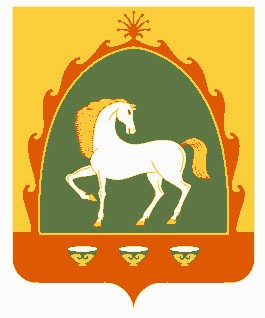 